ПОЯСНИТЕЛЬНАЯ ЗАПИСКАЛоскутное шитье, корни которого уходят в далекое прошлое, среди известных видов рукоделия занимает особое место, одно из доступных способов художественного самовыражения. Главным мотивом зарождения и существования шитья из лоскута на протяжении веков было рачительное отношение к материалу. Женщины на Руси из обрезков ткани и лоскутов шили одежду, ткали дорожки, плели из остатков кроя одежды                                                                          коврики, мастерили кукол. Кусочки ткани так искусно подбирались мастерицами по цвету и сшивались, что изделия становились произведениями искусства. По- новому этот вид творчества открылся во второй половине  XX  века во многих странах мира и у нас в России.Лоскутное шитье  стало самостоятельным видом декоративно-прикладного искусства. Это рукоделие  отличается, например, от шитья одежды по выкройкам, так как работа с лоскутами означает работу с цветом, фактурой ткани, с формой фрагментов орнамента. Это творческий процесс, требующий воображения, интуиции, эмоционального самовыражения. Лоскутное изделие очень органично входят в дом, быт, создавая тепло и уют и   индивидуальность. Ассортимент изделий из лоскутков разнообразен. Это подушки, коврики, прихватки, салфетки, грелки, одеяла, куклы, игрушки. Из разрозненных маленьких кусочков, принадлежащих разным тканям, как новым, так и бывшим в употреблении, можно создать что - то  совершенно новое, цельное: необычную ткань.  Лоскутное шитье помогает воспитывать экологическую сознательность у детей. Ведь для работы можно использовать обрезки ткани, старую крепкую одежду, которая вышла из моды. Замечательно то, что нет никаких ограничений в выборе тканей, работать можно с любым, материалом, подбирая по задуманному проекту. Освоить лоскутное шитье можно через образовательную программу »Лоскутная пластика»Общеобразовательная программа  дополнительного образования  «Лоскутная пластика»  модифицированная, имеет  художественно – эстетическую направленность. Программа направлена на знакомство детей с искусством лоскутного шитья, разнообразием изделий быта, развитие художественного вкуса, умения, терпения, практичности, красоте; воспитания бережного отношения к материалам; получение истинного удовлетворения от выполненной работы. Данная программа предполагаетосвоение основы лоскутного шитья и традиции народного текстильного лоскута.Актуальность создания образовательной программы  »Лоскутная пластика»обусловлена желанием дать обучающимся возможность познакомиться с лоскутным шитьем, как культурной ценностью. Эта техника поможет творчески, индивидуально проявить себя, в будущем обучающиеся самостоятельно смогут выполнить нужные вещи.Актуальность данной образовательной программы определяется: приобретением детьми знаний из различных областей: истории, технологии, искусства; к самостоятельному решению проблем в разных сферах жизнедеятельности;посещением детей  с разносторонним уровнем подготовленности к творческому процессу.    Общение детей друг с другом в процессе обучения, обсуждение новых идей, планов, показ созданных работ делает их жизнь более разнообразной, яркой, творчески насыщенной и удовлетворяет потребность детей — занять себя в свободное время.Программа рассчитана на коллективное обучение, что позволяет педагогу создать творческий коллектив, а детям - приобрести друзей.Педагогическая целесообразность образовательной программы Новые жизненные условия, в которые поставлены современные дети, выдвигает свои требования: быть мыслящими,  инициативными самостоятельными, вырабатывать свои новые оригинальные решения и ориентироваться на лучшие конечные результаты.  Отличительной  особенностью  программы является одновременное обучение  детей разных возрастов, вариативность практических заданий с учетом скорости усвоения детьми специальных навыков, умений, возможность индивидуальной,  групповой, коллективной работы.                               Основные   разделы программы: Введение. Основы лоскутного шитья. Лоскутная пластика.Цель  обучения:  Развитие творческой личности, овладение практическими  умениями обрабатывать текстильные материалы с целью создания текстильных изделий, привлечь учащихся в разные виды деятельности по созданию личностно или общественно значимых изделий.ЗАДАЧИ:Развивающие:                                                                                                             *закреплять и расширять знания, полученные на занятиях;                                    *развивать образное мышление, внимание, фантазию, творческие способности, эстетический и художественный вкус у детей;*создавать модели декоративных изделий своей конструкции, применять новый вид внешней отделки работы по собственному замыслу;Воспитательные:                                                                                                 *воспитывать устойчивый познавательный  интерес к родному Приморскому краю, к культуре и традициям и обычаям своей страны через участие в различных конкурсах, выставках, мероприятиях;*формировать умение работать коллективно и индивидуально, уважать свой труд и труд товарищей;*помогать детям в их желании сделать свои работы практически значимыми;* формировать заинтересованность в конечном результате, настойчивость, терпение, аккуратность в труде;* воспитывать бережливость, экологическую сознательность.* осуществлять трудовое и эстетическое воспитание учащихся. Образовательные:*познакомить с историей и технологией лоскутного шитья; цветовой гаммой, видами тканей;*обучить навыкам работы на швейной машине, с инструментами (иголкой, ножницами) и с тканью; Научить детей  самостоятельно создавать изделия из ткани в различных техниках: *обучить приемам лоскутного шитья и применять в  работе;                                                                * приемам техники простейших аппликаций из ткани;                                           *обучить приёмам кройки и шитья  игрушек  из лоскута; * Технике машинной стежки на ткани;                                                 Срок реализации программа 2 года.                                                                    Обучение учащиеся могут продолжить после по индивидуальной программе, выполняя задания повышенной сложности. Программа предлагается к использованию в системе дополнительного образования для детей в возрасте с 6-18 лет. В объединение принимаются все желающие. Уровень подготовки детей определяется собеседованием. Каждая группа состоит в основном из девочек разного возраста, поэтому занятия строятся по принципу сотрудничества и сотворчества, когда старшие дети помогают младшим. Каждый ребенок имеет возможность показать себя в творчестве. Это очень важно для формирования уверенности в себе и чувства своей значимости в общей работе. Режим работы:                                                                                                                                     Первый год обучения:2 раза в неделю по 2часа, 144 часа в год                                              Второй год обучения:  3 раза в неделю по 2 часа, 216 часов в годВ процентном соотношении время в программе распределяется: - теория-20-25%, практическая работа -75-80 % . Занятия включают в себя технологический перерыв 15-20 минут, во время которых проводится физкультминутка или подвижные игры.                    Наполняемость групп 1года обучения 8-11человек, группа 2года обучения   8-10человек.  Продолжительность занятий 45 минут, перерыв между занятиями 10-15 минут.Организация образовательной среды:   система занятий:групповые, индивидуальные, теоретические, практические, творческие, игровые, соревнования, конкурсы, занятия – игры.Практические работы выполняются от простого задания к сложному,  могут быть как учебными, так и творческими.                                                                                                                             Практические работы включают: графические зарисовки,  работа с использованием технологических карт, изготовление изделий.  Все объекты труда  должны быть максимально познавательными, иметьэстетическую привлекательность и давать представление о технике выполнения работы. Организация и проведение учебного занятияВключает следующие структурные элементы:Инструктаж:вводный – проводится перед началом практической работы;текущий – проводится во время практической работы;заключительный;практическая работадинамические паузы                                                                                                    подведение итогов, анализ и оценка работ.                                                                   Подведение итогов предусматривает рефлексию, коллективный анализ изделий в целом и оценку поделки каждого ребенка; приведение в порядок рабочего местаСпособы определения результативности.                                                               Отслеживание результатов в детском объединении направлено на получение информации о знаниях, умениях и навыках обучающихся. Для их проверки будут использованы следующие виды и методы контроля:                                      Входной - дает информацию об уровне знаний учащихся на начало обучения. Для этого вида контроля используются методы:  наблюдения; игры: деловые, имитационные, драматизации.                                                                                      Текущий - осуществляемый в повседневной работе с целью проверки усвоения предыдущего материала и выявления пробелов в знаниях обучающихся. Для этого вида контроля используются такие методы: - устные (беседа, фронтальный опрос; наблюдения; индивидуальные).Тематический -осуществляемый по мере прохождения темы, раздела. Этот вид контроля подготавливает детей к зачетным занятиям. Здесь можно использовать следующие методы: практические (выполнение изделий, образцов); выставки по темам;самоконтроля (самостоятельное нахождение ошибок, анализ и устранение обнаруженных пробелов).Итоговый- проводимый в конце всего учебного года.Проводятся выставки работ обучающихся, участие в конкурсах.  К отслеживанию    результатов    обучения    предъявляются    следующие требования: индивидуальный  подход,   требующий  отслеживание  результатов каждого обучающегося, проверка как практических, так и теоретических и интеллектуальных умений и навыков обучающихся.Каждая работа созданная ребенком  на занятиях наглядно показывает его возможности. Совсеми учащимися  отрабатываются сложные элементы в работе. Выбирается дифференцированный подход, все удачи поощряются, все недочеты тактично исправляются. Контролируется качество выполнения: соответствие заданной схеме; соблюдение технологической последовательности; оригинальность творческой работы.  Для отбора лучших работ на выставку  привлекать самих учащиеся: объективно оценивая своих товарищей, они становятся более требовательными  к выполнению собственных работ. Ожидаемые результаты: 1-год обучения: знать:                                                                                                              * правила техники безопасности при работе с инструментами, швейной машиной, приспособлениями,нагревательными приборами, применяемыми на занятиях;                                                                                                                           * общие сведения о видах рукоделия;                                                                            * правила раскроя ткани;                                                                                            *устройство швейной машины;                                                                              * основные приемы и элементы шитья из лоскутков;                                            * технологию изготовления простых изделий по образцам, простейшим эскизам, схемам, рисункам;                                                                                      Уметь:                                                                                                                           * использовать в работе приемы рациональной и безопасной работы с разными инструментами и оборудованием;                                                                   * уметь пользоваться шаблонами, швейной машиной;* определять направление нитей основы и утка, лицевую, изнаночную сторону тканей;                                                                                                       подбирать ткань по цвету и фактуре;                                                                                                                                         *  владеть приемами кроя и шитья простых изделий из лоскутиков;                                                                                                                                  2-й год обучения знать:                                                                                              * технику безопасностипри работе с инструментами и на швейной машине с нагревательными приборами, инструментами и приспособлениями;                                                     *владеть технологическими приемами  обработки ткани при шитье изделия из лоскутного  материала                                                                                                  *знать, как использовать  таблицу «основы сочетания цвета»;                                                                                                            * знать причины  неполадок в работе швейной машины;                                                                                         * технологию работы над лоскутнымизделием;                                                                                                                      Уметь:                                                                                                                              * применять на практике навыки работы на швейной машине;                                                                                                                                       * владеть приемами лоскутного шитья; *качественно выполнять стежку, аппликационные работы;                                           *самостоятельно разработать эскиз и изготовить игрушку;                                      *ориентироваться на качество изделия                                                                  *сотрудничать со своими сверстниками, оказывать им помощь; самостоятельно  использовать инструкционные  карты при работе над мини-проектомУчебно-тематический план  1 – года обучения                                                                 Таблица №1                      Содержание занятий.I.Раздел. »Введение»1.1Вводное занятие »Путешествие в страну «Лоскутию»-4 часаТеория:  Правила поведения в кружке. Краткое знакомство с историей лоскутного шитья, основные термины и понятия в лоскутном шитье. Возможности лоскутного шитья, его связь с направлением современной моды.  Просмотр игрушек и демонстрация изделий. Организация рабочего места. Задачи, план объединения. Инструменты и ткани необходимые для работы. Правила безопасности труда.Практика: оформление своего рабочего места, работа с иглой, ножницами, шаблонами, изготовление игольницы.                                                                                                                              Способы определения результативности: опрос, собеседованиеII. Раздел. Основы лоскутного шитья - 32 часа2.1Тема- 4 часаТребования к лоскутному шитью. Свойства тканей. Способы подготовки лоскутов к работе: стирка, влажно – тепловая обработка, декорирование. Прокладочные и подкладочные ткани, Ленты, тесьма, пуговицы, украшения для изделий.                                                                                                              2.2 Тема- 4 часа.Материаловедение. Лоскутная картотека. Виды тканей: Ситец, бязь, шелк, трикотаж, фетр, флис, Клеевой флизелин.1.Лабораторная работа: Определение нити основы и нити утка»                                              Изготовление альбома с видами тканей. 2.Практика: « Экскурсия»  в мир лоскутиков.Способы определения результативности: составление картотеки из  личного запаса лоскутов.                                                                                                                                                                           2.3 Тема- 10 часов. Швы.  Правила шитья. ТБ при шитье. Виды ручных швов: « вперед иголку», « назад иголку», потайной шов, петельный шов, тамбурный шов.                                                                                                                                                       2.4.  Тема 10 часов.   Машиноведение. Беседа «Правила безопасности при работе на швейной машине». Заправка верхней и  нижней нити на швейной машине, уход за машинкой. Виды машинных швов: стачной шов, двойной стачной шов, бельевой шов, «зигзаг»                                                                                                 Практика:  отработка навыков шитья на швейной машине, на холостом ходу. Отработка навыков шитья с заправленной  верхней ниткой.                                                                                                           Теория: инструменты и материалы. Нитки для ручного шитья и работы на швейной машине, ручные швейные иглы, машинные иглы, наперсток, игольницы, ножницы, портновские булавки, сантиметровая лента, линейка.  Д/игра «Чудо – пуговички».Практика:   Стачной шов на машинке. Изготовление игольницы, салфетки, лоскутное панно из фетра. Практика: Изготовление «Игольницы«                                                                                                       Способы определения результативности:конкурс «Умная иголочка». демонстрация изделий, обсуждение2.5 Тема 4часа.  Композиция и цвет. Основные цвета. Гармоничное сочетание цветов.Теория: (лекция – беседы) « Откуда взялся цвет» Цвет радости и печали, тепла и холода. Композиция и цвет – важный фактор. Цветовой круг.  Основные цвета.  Рекомендации в выборе лоскутиков по цветовой гамме. Д/и «игра «Цветик - Семицветик». Практика: композиция  из лоскутов  « Радуга цветов».                                                                III.Раздел.Лоскутная пластика  Техника лоскутного шитья – 24 часов.Теория:д / игра « Эксперты». Лоскутная грамота: традиционные узоры; техника «Полоска». Технология  (раскрой деталей, подбор тканей, технология пошива разными способами, соединение с прокладкой, обработка изделия, влажно – тепловая обработка).Лоскутная Техника «Крейзи». Технология: раскрой деталей,выполнение узора, соединение с прокладкой, обработка изделия, влажно – тепловая обработка, требования к качеству готовых изделий. Изготовление шаблонов, трафаретов, выкроек. Составление  схемы узора.Лоскутная техника «Полоска»:                                                                                                                                                       Тема 3.1.  «Полоска»- прямая раскладка.  Варианты цветового решения Практика: Прихватка 4часа                                               Тема 3.2. «Полоска « - раскладка диагональная. Практика: Салфетка  4 часа                            Тема 3.3. техника «полоска». Практика: Подставка  «Груша»  4часа                                                                  Тема 3.4. Одеяло для куклы. Практика:собрать изделие из нескольких блоков.4часа Тема 3.5. Сумка «Лакомник», выбор схемы  раскладки полос по желаниюТема 3.6. Техника «Крейзи»  «Пижамница» -4 часа.                                                                Способы определения результативности: анализ представленных изделий, обсуждение, оценка старшими детьми.Аппликация из тканиТема 3.7. - 6 часов. Сувенир «Праздничный букет»                                                                                                      Теория: Понятие «аппликация». Виды аппликаций. Изучение техники  простейших аппликаций (выкройки,  виды швов, стежки). Техника «ЙО - ЙО» (цветы из ткани). Практика: 1. изготовление шаблонов.  2. Изготовление  лоскутного  изделия  (прихватки, салфетки). 3.Техника «аппликация»- соединение цветов «йо - йо» с лоскутной основой.Оценка определения результативности: опрос, демонстрация собственных эскизов и работ.Тема 3.8. - 4 часа. Теория: Машинная стежка «Трапунто»- Историческая правка происхождения техники. Изучение техники.  Практическая работа:Сумочка в технике «Трапунто» Мини- выставка готовых работ.Праздник круглый год. Сувениры, подарки 34часа                                                              Теория: знакомство с праздниками: « День матери», «Новый год», « День защитника отечества», «8 марта». История русских  праздников: «Масленица», « Пасха».  Практика.  Лоскутные сувениры: картины, подушечки, куклы, новогодние подарки, текстильные открытки.  К  Пасхе «декупаж» лоскутных яиц, украшение тесьмой. Тема 3.9.Плоские  игрушки: звезда, рыба, домик -6 часовТема 3.10. Букет тюльпанов. - 8 часов  Тема 3.11. Чехол для телефона - 4 часа                                                         Тема3.12.  Обложка для документов  -4 часа                                                                                                                                         Тема 3.13.»Салфетка-ваза» - 8 часов                                                                                                Тема 3.14.Пасхальный сувенир- 6 часов                                                                                                            «Живой уголок» из волшебных лоскутов – 12 часов. Теория: беседа о животных. Просмотр книг, журналов, коллекции игрушек.Объемная игрушка из детских носочков: котенок, зайчик, собачка (по – выбор)                              Тема 3.15. Объемная игрушка из детских носочков (по выбору) – 4 часа.                                                          Тема 3.16.  Объемная игрушка: зайка, кот (по выбору) -  8 часов Лоскутные куклы разных народов – 10 часовТеория: Беседа о народных куклах. Традиционные русские куклы по назначению - игровые, обереги, этнографические; по способу изготовления - сшивная, не сшивная (закрутка); по образу – кукла крестьянка и кукла барыня.Тема 3.17. Русские народные куклы-закрутки - 4 часа.                                                 Тема3.18.Плоская игрушкана картоне. Кукла этнографическая - сшивная«Удегейская девочка в национальном костюме» - 6 часов. Творческая мастерская- 14 часов Теория: беседа «Функциональные подушки в интерьере»Тема 3.19. – 6 часов «Подушка – игрушка» - 6 часовТема 3.20. – 8 часов Благотворительная трудовая акция «Подарки детям войны» Практическая работа: изготовление различных сувениров: прихваток, открыток, чехлы для телефона, подушечек  для интерьера дома.Тема 3.21 Выставки, экскурсии.Практика: подготовка и оформление к тематическим выставкам.  Участие лучших работ учащихся в выставках-конкурсах, ярмарках, конкурсах, награждение. Выставка для родителей «Лоскутницы»Тема 3.22.Итоговое занятие.Открытие итоговой выставки с приглашением друзей и родителей. Награждение активных детей. Анкетирование. Обсуждение планов на следующий учебный год.Переход от первого года обучения ко второму осуществляется по принципу повторения и расширения объема знаний.Учебно-тематический план  2 – года обучения                                                                 Таблица № 2Содержание занятий. I Раздел. »Введение»Тема 1.1-1.2 Вводное занятие »Путешествие в страну «Лоскутию»-2Теория Основные итоги работы за прошлый год. Ознакомление с содержанием программы. Режим занятий. Основные темы. Демонстрация работ воспитанников, выполненных ими за прошлые годы 2-го года обучения. Техника безопасности.II. Раздел. Основы лоскутного шитья - 18 часаТема 2.1-2.2- 4 часа. Понятие «Композиция». Беседа «Композиция в орнаменте, виды орнамента». Практическая работа: Перевоплощение природных форм в орнаментальные  мотивы. Составление схем в орнаменте.                                                  Тема 2.3 – 2 часа.Материаловедение. Основные и вспомогательные материалы. Теория:Повторение знаний о тканях разного состава: хлопчатобумажных, шерстяных, шелковых, тканях из химических волокон. Рекомендации при работе с тканью.Практика Закрепление знаний о лицевой и изнаночной стороне ткани, расцветке ткани. Определение долевой, уточной нитей. Знакомство с понятием «срез по косой нити (под углом 45˚)», свойствами ткани (растяжимость, усадка, осыпаемость). Вспомогательные материалы (синтепон, клеевой флизелин и др.), учёт свойств этих тканей при изготовлении многослойных изделий.Тема 2.4 – 2.5 -  4 часа.Беседа «Основа цветовой грамотности». Теория:(беседа, диалог, рассказ). Закономерности цветовых сочетаний Влияние света на восприятия цветов. Деление цветов на 2 группы Цвета спектр, цветовой круг,  основные и дополнительные цвета, теплые и холодные цвета, локальный цвет, цветовой контраст. Нейтральная  группа цветов. Понятие «композиция». Лоскутная мозаика. Цвет и фактура.Практика:игра в цвета «Что мне подходит. Как подобрать подходящий цвет».Способы обсуждения результативности: анализ цветовой композиции в изделиях лоскутного шитья у детей. Обсуждение.Художественная обработка ткани. Батик  -8 ч.Тема 2.6 – 4часаТехника набойки на ткани с помощью штампа. Рассказ о технике «Набойка. Практическая работа 1.  »Вырезание штампа. 2. «Закладка для книги» - обучение приемам работы со штампом. Тема 2.7 – 4 часа Техника набойки трафаретом. Объяснение по теме «Батик в дизайне интерьера. Практическая работа трафаретами. Печать на ткани. Запарка изделия. Выставка работ.III.Раздел.Лоскутная пластика  Работа с лоскутным материалом-196 ч. Тема 3.1 – 2 часа Теория:История развития лоскутного шитья. Его значение в жизни людей и применение в быту. Современное искусство лоскутного шитья, получившее свое развитие в клубах и творческих союзах, индивидуальном творчестве профессиональных художников и мастеров-любителей. Просмотр иллюстрированной литературы, презентации «Лоскуток.Тема 3.2-2 часа Основные правила лоскутного шитья.Теория: Различные технологические способы соединения лоскутных деталей разнообразных геометрических форм: полосок, квадратов. Особенности раскроя лоскутных деталей, учёт направления долевой нити, припусков на швы.Практика: Технологическая последовательность швейных и утюжильных операций при соединении деталей, соблюдение правил ТУ. Техническая сторона деятельности как одна из составляющих мастерства в целом.Тема3.3Лоскутная техника из полос – 32 часаТехнологическая последовательность:Теория:Использование в работе образцов изделий, идей из журналов и популярной литературы, внесение творческих изменений в создание своих изделий.Практическая работа: «Этапы работы над изделием» подбор тканей,  ниток, подготовка швейной машины, инструментов, шаблонов к работе;  - раскрой деталей, изготовление блоков, если есть необходимость; сборка изделия, оформление изделия; влажно-тепловая обработка. Лоскутные изделия шьются небольшого размера. Перечень изделий  для шитья:принадлежности для кухни: прихватки, грелки на чайник, салфетки; принадлежности для убранства жилой комнаты: диванные подушки, салфетки,панно; сувенирные изделия; аксессуары  (используется выбор вариантов заданий).Тема 1.Техника «Паркет» -6 часов. Практическая работа »Салфетка «Осенний лист»Тема 2.Техника «Колодец»-6 часов. Практическая работа: «Одеяло для куклы. Тема3. Техника «Цветные кольца» -4 часа. Практическая работа: »Чехол для очков.                                                                                                                                                Тема 4. Техника «Внутренние дворики» - 4 часа.Практическая работа »Прихватки»                                                                                                                        «Тема 5. Техника «Крейзи - безумный лоскуток» - 4 часа. Вариант «Роза». Практическая работа: «Сумочка».                                                                                                                            Тема 6. Техника «Пицца» - 4 часа. Практическая работа: «Чехол для телефона» Тема 7. Техника «Оригами из ткани» 4 часа. Практическая работа:  Цветок из ткани (звезда).                                                                                                                             Способы оценки результативности: демонстрация изготовленных изделий, обсуждение.Работа тканью, лоскутом.Тема3.4-  4 часа. Аппликация в лоскутной технике. Теория:продолжить совершенствовать технологию изготовления тканевой  аппликации. Практическая работа:1.- вырезание рисунка из ткани. 2. Изготовление изделия «Ключница» в объемной аппликации. 3.Выполнение панно «Весна» в плоской аппликации.                                                                              Тема 3.5 часа. Машинная стежка «Трапунто».Практическая работа:1.Подготовка рисунка для стежки. Выполнение стежки для «Обложкина книгу книги».                                                                                                        Праздники круглый год. Сувениры, подарки.Тема3.6 - 12 часов. «Рождественская открытка». Практическая работа: »Открытки» (по выбору, в разных техниках).                                                                  Мастерская Деда Мороза. Елочные украшения- 18 часов                                         Тема 3.7  - 4 часа. Техника «Пицца» Практическая работа: украшение «Елка». Тема 3.8. – 4 часа.Техника «Оригами». Практическая работа:«Елочка».Тема 3.9.- 14 часов.Техника «Декупаж». Практическая работа:«елочные игрушки»Тема3.10–20 часов. Проект «Пою тебя мое Приморье»Теория: (беседа, диалог). Шитьё в  различной лоскутной технике. Лоскуты и фантазия. Оригинальность в составлении и шитье изделия. Соблюдения ранее полученных знаний в работе с лоскутом. Составления выкройки и  крой. Практика:Изготовление индивидуальных работ для участияв краевыхконкурсах «Творчества»Способы определения результативности: анализ полученного изделия, защита проектов, выставка работ на  муниципальном,краевом уровне.Тема 3.11. - 4 часа. Практическая работа: сувенир »Валентинка».Тема 3.12. -  8часов.Практическая работа:Подарок для папы. Тема 3.13. - 8 часов.«8-марта». Практическая работа: «Сувениры».Тема 3.14.Праздник Пасха.  Тема 1. Благотворительная акция «Поделись радостью своего сердца» - 10 часов. Практическая работа:«Пасхальные подарки». Тема 2. Пасхальные подарки – 10 часов. Практическая работа: «Салфетка - ваза» Способы оценки результативности:Демонстрация изготовленных изделий. Обсуждение«Живой уголок « - объемная игрушка12 часовЗамысел игрушки, творческое моделирование. Эскиз. Изготовление лекал к задуманной игрушке.Практическая работа: (раскрой, сшивание деталей, набивка). Оформление. Характерная выразительность игрушки.                                       Тема 3.15. - 8 часов. Практическая работа:Мини-проект «Игрушка - подушка из лоскутков» Разработка схем и эскизов. Разработка чертежей. Изготовление шаблонов. Раскрой деталей. Сборка деталей. Сборка лицевой части. Сборка деталей. Обработка готовой игрушки. Набивка игрушек.Тема 3.16. - 10 часов.Практическая работа: Мягкая объемная игрушка по замыслу. Способы определения результативности:Мини – выставка. Анализ своих работ и товарища.Лоскутные куклы                                                                                                                                              Тема 3.17. 16 - часов  Теория: История народных кукол.» От Масленицы до Пасхи»  Теория: Кукла – закрутка как образец народного творчества русской культуры. Уникальные приемы изготовления кукол, на протяжении веков сопровождавших быт русских крестьян. Подготовить куклы к русским народным праздникам.Творческая работа: передать праздничное настроение кукол образов посредством умелого подбора цветных лоскутков.Форма проведения занятия: групповое занятие по усвоению новых знанийизготовлении кукол – закруток.1.Практическая работа: кукла«Масленица «2. Практическая работа: куклаВербница»3.Практическая работа: «Пасхальная кукла»4.Практическая работа:«кукла «Радость»                                                                                       Способы определения результативности: Демонстрация изготовленных изделий. ОбсуждениеТворческая мастерская – 20 часовСоздание творческих работ с применением различных техник лоскутного шитья.Тема 3.18. – 12 часов. Практическая работа: Подготовка к районной выставке. Тема 3.19.  – 8 часов. Благотворительная трудовая акция «Подарки детям войны, ветеранам» Способ определения результативности: анализ готовых своих работ и работ товарища, контроль качества, отбор работ на выставку, конкурс.Тема 3.20. – Выставки. Практика: подготовка работ  и оформление их к тематическим выставкам.  Участие лучших работ учащихся в выставках-конкурсах, ярмарках, конкурсах, награждение.Способы оценки результативности: оценка жюри и родителей.Тема3.21. - 2 часа. Итоговое занятие. Подведение итогов за год. Открытие итоговой выставки в кабинете  с приглашением друзей и родителей. Награждение активных детей. Анкетирование. Обсуждение планов на следующий учебный год.                               Условия реализации программы.Инструменты и приспособления: швейная машина, электрическийутюг, гладильная доска, ножницы с тупыми и острыми концами, ручные  и машинные  иглы,  булавки с круглыми головками, распарыватель, наперсток,линейки разные по длине и ширине; треугольник, циркуль, сантиметровая лента, колышек, подушечки для иголок, мел, сухое мыло, простые карандаши, кисточки , машинное маслоМатериалы:                                                                                                                                     бумага различных сортов: печатная, газетная, рисовальная, обойная, оберточная, крепированная, калька;                                                                                       картон: тонкий цветной, белый, серый, гофрированный серый для основы картинок, рамок,шаблонов;Нитки: швейные катушечные нитки №40, № 50, мулине, ирис, шерстяные нитки, разновидноститонкой синтетической пряжи;Ткани и прокладные материалы: хлопчатобумажная ткань (ситец, сатин, лен, батист, бязь, вельвет); нетрадиционные ткани (кружево, шелк, парча, бархат, шифон, органза, креп-сатин , флизелинДополнительные материалы: поролон, синтепон;декоративные пуговицы, бисер, бусины, тесьма, бельевая резинка, декоративный шнур,  сутаж, клей «Момент, акриловые краски для тканиТехнические средства: компьютер, телевизор, фотоаппарат.                Информационные средства: художественная, научная и периодическая литература, методические материалы, интернет.                     ПЕДАГОГИЧЕСКИЕ ТЕХНОЛОГИИ, ПРИМЕНЯЕМЫЕ ПРИ ОБУЧЕНИИ:      Целенаправленное развитие способностей детей, формирование у них профессионально важных качеств личности предполагает использование в практике дополнительного образования детей современных педагогических технологий. В программе используются элементы некоторых  технологий.Игровые технологии (игры упражнения на закрепление изученного материала: кроссворды, викторины; игры – путешествия (заочное путешествие в центры народных промыслов России; игры-соревнования; сюжетно-ролевые игры по профориентации.Информационные технологии (использование технических средств: аудио, видео, презентации).Технология личностно – ориентированного развивающего обучения (ребенок приходит на кружок сам, добровольно, в свое свободное время от основных занятий в школе, выбирает интересующий его предмет и понравившегося ему педагога; поиск одаренных детей, развитие их творческих способностей).Технология коллективной творческой деятельности – социальное творчество, направленное на служение людям, дети получают начальную проффесиональную подготовку:  участие в благотворительных акциях.Здоровье – сберегающие технологии (физкультминутки, зарядки, активный отдых между занятиями, проветривание помещения, т.д.).Проектная деятельность (выполнение кружковцами мини-проектов);7.   Технология  исследовательского (проблемного) изучения. Разрешение проблемной ситуации (устранении неполадок в работе швейной машины).                      ДИДАКТИЧЕСКИЕ СРЕДСТВА:- планы, конспекты занятий, разработанные педагогом;- наглядные пособия, схемы плетения, раздаточный материал для самостоятельной работы, учебные задания для индивидуальной и групповой работы, плакаты, образцы, технологические карты.- разработки для организации контроля и определения результативности обучения      (тесты, анкеты, вопросники, викторины).                                             Литература.Литература, используемая педагогом.Закон Российской Федерации «Об образовании»;Конституция Российской Федерации.Концепция модернизации дополнительного образования детей Российской Федерации;Конвенция о защите прав человека и основных свобод;Семейный кодекс РФ;Концепция духовно – нравственного развития в Приморском крае;Серия книг «Работаем по новым стандартам»:                                                               1. Григорьев Д. В., Куприянов Б. В. «Программа внеурочной деятельности. Художественное творчество», М. – 2011г. 2. Григорьев Д. В, Степанов П. В. «Программа внеурочной деятельности. Познавательная деятельность», М. – 2011г.Методические рекомендации Управления воспитания и дополнительного образования детей и молодежи Минобразования России по развитию дополнительного образования детей в общеобразовательных учреждениях ( приложение к письму Минобразования России от 11.06.2002г. № 30-15-433/16);Примерные требования к программам дополнительного образования детей. Письмо Департамента молодежной политики, воспитания и социальной защиты детей Минобрнауки России от 11.12.2006г. № 06-1844;   требования к содержанию и оформлению образовательных программ дополнительного образования детей (письмо Министерства образования РФ от 18.06.2003г. № 28-02-484/16);9. Нагель О.И. Художественное Лоскутное Шитье. Учебно-методическое пособие для учителя/М.:из-во «Школа-Пресс» М.:2004,95 с.10. Агапова И.А ДавыдоваМ.А.»117 лучших мягких игрушек« Серия «Талантливому педагогу-заботливому родителю/М.:ООО ИКТЦ «ЛАДА», 2008 11. Агапова И.А. Давыдова М.А.«Аппликация»/М.: ООО ИКТЦ «ЛАДА»,   2008.12.«Волшебные узоры из лоскутов».  burda: 100 новых идей. Традиции и современные техники/М,: Ниола-Пресс, 199713. Зайцева А.А. « Лоскутное шитье без нитки и иголки»/ М.: ЭКСМО,201014.«Как шить красиво». Пер. с анг. А. Юрасов/ М.:из-во «МИР» 200315.Корина Кастль – Брайтер «Текстильный дизайн»/М.: АРТР-РОДНИК200816.Кэрол Паркс  «Кошельки и сумки»/ М.: ЭКСМО - Пресс 200017.Карэд Эллен»Шьем модные сумки»/М:  Ниола-Пресс, 2006.18СтоляроваА.М «34 куклы»/М.:Из-во»Культура и традиции», 200419.  «Лоскутное рукоделие. Квилтинг и пэчворк» / М.: «Издательство  Астрель»,2010                                                                                                                                   20.» Лоскутные  узоры для вышивки и лоскутного шитья»/М.:АСТ.Астрель,                           2010 21. Максимова М.В. Кузьмина М.А.» Лоскутики»/М.:ЭКСМО-Пресс,1998 22. « Мастерим игрушки сами» составитель Кочеткова Н.В. из-во              «Учитель,201123.Нэнси Флеминг «Магия лоскута» Компьютерная верстка/NewYork,NewYork 10020, 199424.«Мягкая игрушка» М.А. Давыдова, И.А.Агапова/М.:Из-во »ТЦ СФЕРА»2005-   25.  Мудрагель Лидия «Русская народная одежда в образах авторских кукол»/М.: издательство »Э»,201626. «Оригами из ткани»Луиза Мабс, Венди Лоус /М.: из-во »Контент»,  200827.»Сельскому учителю о народных художественных ремеслах Сибири и Дальнего Востока» составитель Митлинская Т.Б./М.: из-во «Просвещение», 198328.Туми Люсель  «Фантазии из ткани»/М.:» Изд. группа «Контент», 200829. «Техники лоскутного шитья SINGER»/ М.:Агенство «Ниола-Пресс», 199730. «Шьем дома» /из-во »Внешсигма» ООО «Фирма» «Издательство Аст»,                  2000Список литературы, рекомендованный детям.                                                                                  1.Грачева Т. «Мастерицам» /М.: Малыш, 1987                                                                                2. Ерзенкова Н.В. «Свой дом украшу сама»/  Спб.:  «Мастерица», 1995                                        3.Кузнецова Л. «Делу время, потехе час»/ М.: Детская литература, 1986   4.Захарова И. «Моя Родина»/ М.: Детская литература, 1980        5.Румянцева Е. «Украшения для девочек/   М.: Айрис пресс, 2005 6. А.П. Рогов «кладовая радости»/М.: «Просвещение»,1982Список литературы, рекомендованный родителям.1.Князева О.Л, Маханева М.Д. «Приобщение детей к истокам русской      народной культуры»/ СПб.: 1999.2.  Попова О.С. «Народные художественные промыслы»/М.:Легкая промышленность, 19843.3.Т.М. Разина «О профессионализме народного творчества»/М.: «Советский художник»,1985 Вид контроляСредства   ЦельДействия1ВходнойАнкеты,  Педагогические тестыВыявление требуемых                 знаний на начало обученияВозврат к повторению базовых знаний2ТекущийПедагогические тесты, фронтальный опрос, наблюдение.Контроль за ходом обученияКоррекция процесса усвоения знаний, умений, навыков.3ТематическийПрактические работы, выставкиОпределение степени условия раздела, темы программы. Решение о дальнейшем направлении изучения материала4ИтоговыйВыставки, конкурсы, мастер-классыВыявление уровня ЗУН.Оценка качества подготовки за весь год№п/пРаздел. Название теРаздел. Название те               Количество  часов                                                                                                          Количество  часов                                                                                                          Количество  часов                                                                                           №п/пРаздел. Название теРаздел. Название теВсего часовТеорияПрактикаIII. Раздел. Введение 4 часа1.11.1Вводное занятие. Путешествие в страну »Лоскутию»221.21.2Организация рабочего места. Техника безопасности.  22IIIIII. Раздел.    Основы лоскутного шитья, работы с тканью 32 часов2.12.1Требования к лоскутному шитью4132.22.2Материаловедение4222.32.3Швы. Правила шитья10192.42.4Машиноведение10192.52.5Композиция и цвет422IIIIIIIII. Раздел.Лоскутная пластика-108 часовТехника лоскутного шитья – 24  часов3.13.1«Полоска»-прямая раскладка. Прихватка40.53.53.23.2«Полоска» - Диагональная раскладка. «Салфетка»40.53.53.33.3«Полоска» - по выбору. Прихватка: Груша, яблоко40.53.53.43.4«Полоска» Одеяло для куклы.40.53.53.53.5«Полоска» Сумка »Лакомник»40.53.53.63.6Техника »Крейзи»  «Пижамница»40.53.5Работа с тканью, лоскутом–10часов3.73.7Аппликация.Сувенир «Праздничный букет»6153.83.8Машинная стежка «Трапунто. Изделие по выбору (сумочка, игольница) .40.53.5Праздник круглый год.Сувениры, подарки                                    34 часа3.93.9Игрушки на елку: звезды, домики, рыбки 6153.103.10Букет цветов - тюльпаны.8173.113.11Чехол для телефона 40.53.53.123.12Обложка для документов (техника по выбору: лоскутная, аппликация, стежка)40.53.53.133.13Салфетка - ваза6153.143.14Пасхальный сувенир615Живой уголок-объемная игрушка - 12 часов3.153.15Игрушки из носочков. Животное по выбору40.53.53.163.16Игрушки по выбору: заяц, кот, медведь817Лоскутные куклы разных народов – 10 часов3.173.17Народная игрушка. Кукла «Зерновушка». Кукла»Ангелочек» 4133.183.18Плоская кукла на картоне. «Удегейская девочка в национальном костюме»615Творческая мастерская - 14 часов3.193.19Функциональные игрушки - подушки6153.203.20Благотворительная трудовая акция »Подарки детям Войны»8173.213.21Выставки223.223.22Итоговое занятие22Итого14430114п/пРаздел. Название теРаздел. Название те               Количество  часов                                                                                                          Количество  часов                                                                                                          Количество  часов                                                                                           п/пРаздел. Название теРаздел. Название теВсего часовТеорияПрактикаIII. Раздел.    Введение 2 часа1.11.1Вводное занятие. Путешествие в страну »Лоскутию»111.21.2Организация рабочего места. Техника безопасности.  11IIIIII. Раздел.    Основы лоскутного шитья,  работы с  тканью18  часов2.12.22.12.2Композицирнные решения полотен:-4 часаПонятие о композиции орнамента, изделия.Орнамент2211112.3 2.3  Материаловедение -  2 часа Основные и вспомогательные ткани2112.42.52.42.5Основа цветовой грамоты - 4 часа Цвет. Цветовой кругКонтраст цветов2211112.62.72.62.7Художественная обработка ткани. Батик- 8 часовТехника «Набойка» на ткани штампомТехника «Набойки» трафаретом440.5.0.53.53.5                                                                                     Итого:                                                            20813IIIIIIIII. Раздел.                                                         Лоскутная пластика 36   часовРабота с лоскутным материалом3.13.2 3.33.13.2 3.3История развития лоскутного шитьяОсновные правила лоскутного шитья                                          1. Техника «Паркет»2. Техника «Колодец». Варианты: »Угловой квадрат»; блок «Изба» №1, №2.3.Техника «цветные кольца».4. Техника «Внутренние дворики»5. Техника «Крейзи». Вариант »Роза6.Техника «Пицца»7.Техника «Оригами из ткани»22 664444421110.50.50.50.50.51553.53.53.53.53.5                                                                                     Итого:367.528.5Работа с тканью, лоскутом- 3.43.4Аппликация из ткани- 4 ч.40.53.53.53.5Машинная стежка «Трапунто»- 4 ч.  4 0.53.5Праздник круглый год. Сувениры, подарки-  3.63.6«Рождественская открытка» г.Владивосток-благотворительная акция121133.73.83.93.73.83.9Мастерская «Деда Мороза- 18 часа. Елочка»Пицца»Елочка «Оригами»Игрушки на елку.  Декупаж.  44140.50.51.53.53.512.53.103.10Коллективное творческое делоПроект «Пою тебя Мое Приморье»203173.113.11«Валентинки для любимых».6153.123.1223 феврал. Сувенир для папы8173.133.13«Тебе родная» - 8 Марта. Сувениры 8173.143.14 ПАСХА                                                                  1.Благотворительная акция «Поделись радостью своего сердца» г.Владивосток – сувениры1.Пасхальные сувениры                         1010 1199«Живой уголок», -объемная игрушка - 18 часов3.153.15Игрушка-Подушка. Мини-проект. По - выбору8173.163.16Объемная игрушка.  Мини проект. По – выбору. 10193.173.17Лоскутные куклы    Изготовление кукол – закруток, самодельных кукол16115Творческая мастерская - 20 часов3.183.18Изготовление работ на районную выставку121.5113.193.19Благотворительная  трудовая акция «Подарки детям войны, ветеранам труда» - 8173.203.20Выставки23.213.21Итоговое занятие2                                                                                    Итого:             162                                                              Всего за год:21633.5182.5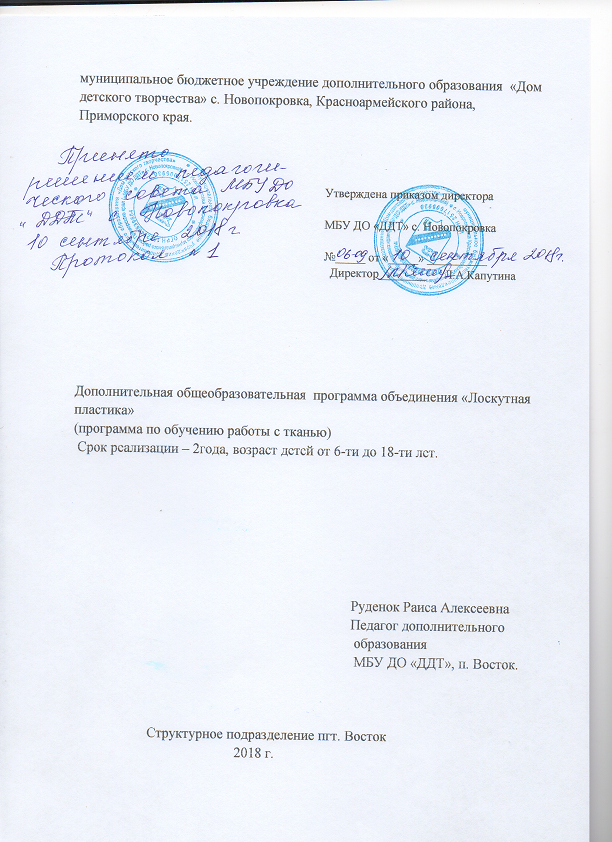 